§2718.  Optional policy provisionsExcept as provided in section 2704, subsection 2, no such policy delivered or issued for delivery to any person in this State shall contain provisions respecting the matters set forth in sections 2719 to 2728, unless such provisions are in the words in which the same appear in the applicable section, except that the insurer may, at its option, use in lieu of any such provision a corresponding provision of different wording approved by the superintendent which is not less favorable in any respect to the insured or the beneficiary. Any such provision contained in the policy shall be preceded individually by the appropriate caption or, at the option of the insurer, by such appropriate individual or group captions or subcaptions as the superintendent may approve.  [PL 1973, c. 585, §12 (AMD).]SECTION HISTORYPL 1969, c. 132, §1 (NEW). PL 1969, c. 177, §46 (AMD). PL 1973, c. 585, §12 (AMD). The State of Maine claims a copyright in its codified statutes. If you intend to republish this material, we require that you include the following disclaimer in your publication:All copyrights and other rights to statutory text are reserved by the State of Maine. The text included in this publication reflects changes made through the First Regular and First Special Session of the 131st Maine Legislature and is current through November 1. 2023
                    . The text is subject to change without notice. It is a version that has not been officially certified by the Secretary of State. Refer to the Maine Revised Statutes Annotated and supplements for certified text.
                The Office of the Revisor of Statutes also requests that you send us one copy of any statutory publication you may produce. Our goal is not to restrict publishing activity, but to keep track of who is publishing what, to identify any needless duplication and to preserve the State's copyright rights.PLEASE NOTE: The Revisor's Office cannot perform research for or provide legal advice or interpretation of Maine law to the public. If you need legal assistance, please contact a qualified attorney.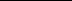 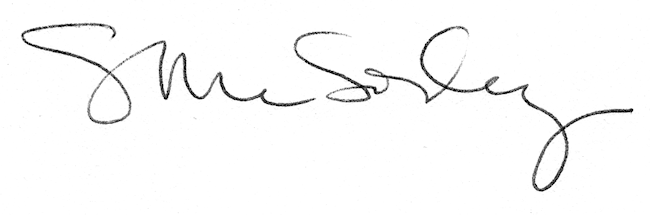 